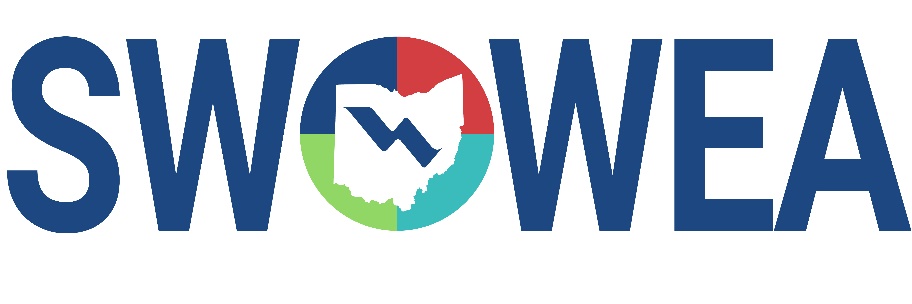 Plant Operations Committee Presents Plant Operations August SeminarThursday, August 19, 20218:30am – 12:30pmGreene County Fairgrounds 120 Fairground Rd. Xenia, OH 45385Topics include: dewatering, process modeling, a plant profile and a round table discussionUp to 3.0 Contact Hours Available. Boxed lunch and ice cream cup will be provided by Young’s DairyPre-Register Online by 8/12/21 at www.ohiowea.org Registrations accepted day of event on a “first come, first serve” basis, eventsize may be limited, pre-registration guarantees your seat.Pay online or at the door by cash or check; make checks payable to “SWOWEA”.$15 member pre-registered (before 8/12/21)
$20 non-member or late registration (after 8/12/21)Questions? Please contact Bryan McNutt at bryanm@cityofmiddletown.org or (513) 425-7989 PRESENTATIONS CONTACT HOURSLUNCHRegistration